MENUS MAY BE SUBJECTED TO CHANGES   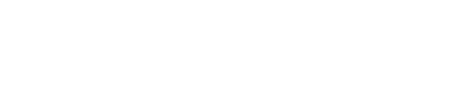 